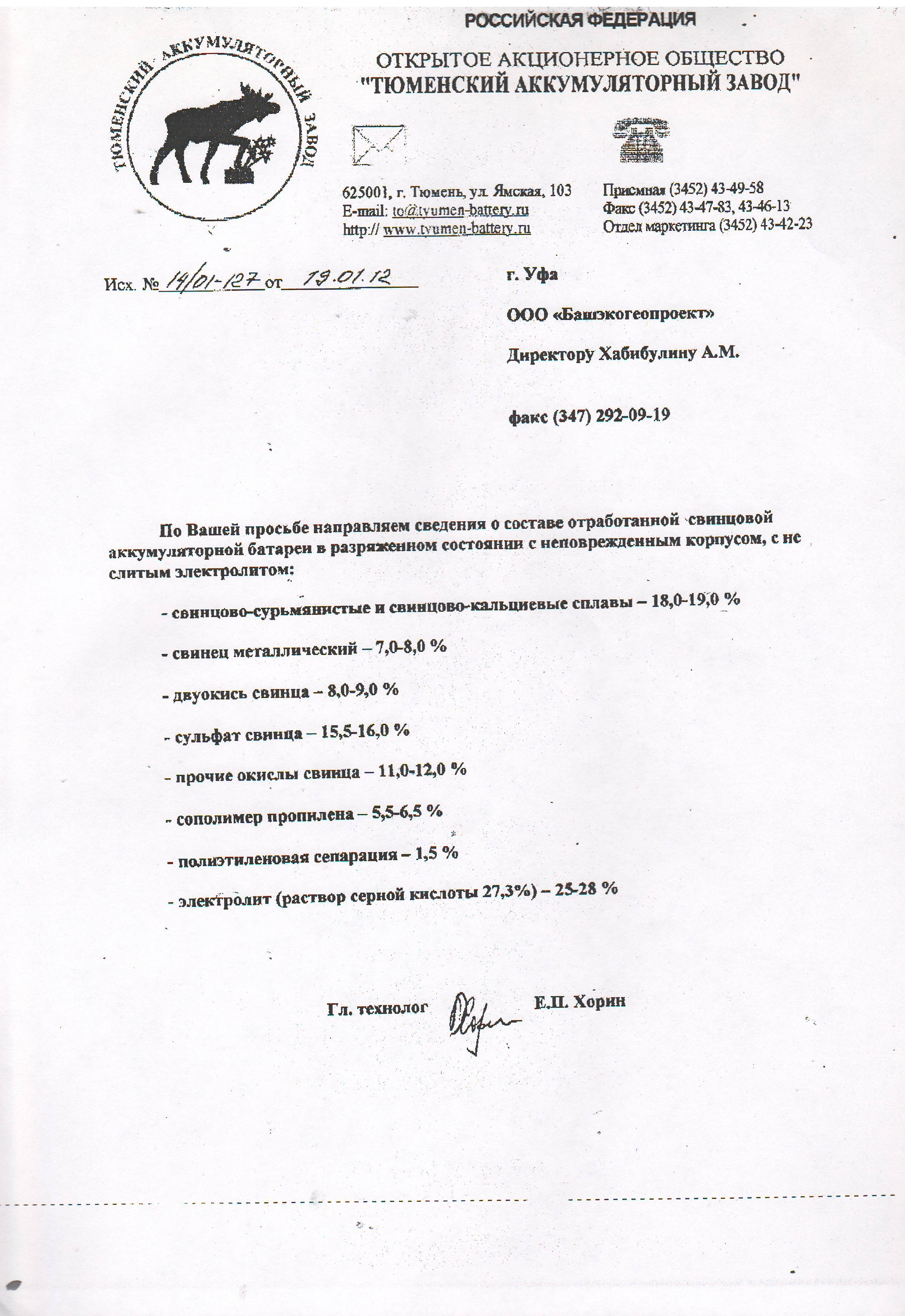  СВЕДЕНИЯ ОБ ОТХОДЕ  СВЕДЕНИЯ ОБ ОТХОДЕ  СВЕДЕНИЯ ОБ ОТХОДЕ  СВЕДЕНИЯ ОБ ОТХОДЕ  СВЕДЕНИЯ ОБ ОТХОДЕ  СВЕДЕНИЯ ОБ ОТХОДЕ  СВЕДЕНИЯ ОБ ОТХОДЕ  СВЕДЕНИЯ ОБ ОТХОДЕ  СВЕДЕНИЯ ОБ ОТХОДЕ  СВЕДЕНИЯ ОБ ОТХОДЕ  СВЕДЕНИЯ ОБ ОТХОДЕ  СВЕДЕНИЯ ОБ ОТХОДЕ  СВЕДЕНИЯ ОБ ОТХОДЕ  СВЕДЕНИЯ ОБ ОТХОДЕ  СВЕДЕНИЯ ОБ ОТХОДЕ  СВЕДЕНИЯ ОБ ОТХОДЕ  Составлен на:  Составлен на: 9 20 110 01 53 2.  Аккумуляторы свинцовые отработанные неповрежденные,9 20 110 01 53 2.  Аккумуляторы свинцовые отработанные неповрежденные,9 20 110 01 53 2.  Аккумуляторы свинцовые отработанные неповрежденные,9 20 110 01 53 2.  Аккумуляторы свинцовые отработанные неповрежденные,9 20 110 01 53 2.  Аккумуляторы свинцовые отработанные неповрежденные,9 20 110 01 53 2.  Аккумуляторы свинцовые отработанные неповрежденные,9 20 110 01 53 2.  Аккумуляторы свинцовые отработанные неповрежденные,9 20 110 01 53 2.  Аккумуляторы свинцовые отработанные неповрежденные,9 20 110 01 53 2.  Аккумуляторы свинцовые отработанные неповрежденные,9 20 110 01 53 2.  Аккумуляторы свинцовые отработанные неповрежденные,9 20 110 01 53 2.  Аккумуляторы свинцовые отработанные неповрежденные,9 20 110 01 53 2.  Аккумуляторы свинцовые отработанные неповрежденные,9 20 110 01 53 2.  Аккумуляторы свинцовые отработанные неповрежденные,9 20 110 01 53 2.  Аккумуляторы свинцовые отработанные неповрежденные, с электролитом с электролитом с электролитом с электролитом с электролитом с электролитом с электролитом с электролитом с электролитом с электролитом с электролитом с электролитом с электролитом с электролитом с электролитом с электролитом (указывается вид отхода, код и наименование  по федеральному  классификационному каталогу отходов) (указывается вид отхода, код и наименование  по федеральному  классификационному каталогу отходов) (указывается вид отхода, код и наименование  по федеральному  классификационному каталогу отходов) (указывается вид отхода, код и наименование  по федеральному  классификационному каталогу отходов) (указывается вид отхода, код и наименование  по федеральному  классификационному каталогу отходов) (указывается вид отхода, код и наименование  по федеральному  классификационному каталогу отходов) (указывается вид отхода, код и наименование  по федеральному  классификационному каталогу отходов) (указывается вид отхода, код и наименование  по федеральному  классификационному каталогу отходов) (указывается вид отхода, код и наименование  по федеральному  классификационному каталогу отходов) (указывается вид отхода, код и наименование  по федеральному  классификационному каталогу отходов) (указывается вид отхода, код и наименование  по федеральному  классификационному каталогу отходов) (указывается вид отхода, код и наименование  по федеральному  классификационному каталогу отходов) (указывается вид отхода, код и наименование  по федеральному  классификационному каталогу отходов) (указывается вид отхода, код и наименование  по федеральному  классификационному каталогу отходов) (указывается вид отхода, код и наименование  по федеральному  классификационному каталогу отходов) (указывается вид отхода, код и наименование  по федеральному  классификационному каталогу отходов)Образованный в процессе деятельности индивидуального предпринимателя или юридического лица:Образованный в процессе деятельности индивидуального предпринимателя или юридического лица:Образованный в процессе деятельности индивидуального предпринимателя или юридического лица:Образованный в процессе деятельности индивидуального предпринимателя или юридического лица:Образованный в процессе деятельности индивидуального предпринимателя или юридического лица:Образованный в процессе деятельности индивидуального предпринимателя или юридического лица:Образованный в процессе деятельности индивидуального предпринимателя или юридического лица:Образованный в процессе деятельности индивидуального предпринимателя или юридического лица:Образованный в процессе деятельности индивидуального предпринимателя или юридического лица:Образованный в процессе деятельности индивидуального предпринимателя или юридического лица:Образованный в процессе деятельности индивидуального предпринимателя или юридического лица:Образованный в процессе деятельности индивидуального предпринимателя или юридического лица:Образованный в процессе деятельности индивидуального предпринимателя или юридического лица:Образованный в процессе деятельности индивидуального предпринимателя или юридического лица:Образованный в процессе деятельности индивидуального предпринимателя или юридического лица:Образованный в процессе деятельности индивидуального предпринимателя или юридического лица:образован в результате замены пришедших в негодность в ходе эксплуатации  тяговых аккумуляторных батарей типа  без слива электролитаобразован в результате замены пришедших в негодность в ходе эксплуатации  тяговых аккумуляторных батарей типа  без слива электролитаобразован в результате замены пришедших в негодность в ходе эксплуатации  тяговых аккумуляторных батарей типа  без слива электролитаобразован в результате замены пришедших в негодность в ходе эксплуатации  тяговых аккумуляторных батарей типа  без слива электролитаобразован в результате замены пришедших в негодность в ходе эксплуатации  тяговых аккумуляторных батарей типа  без слива электролитаобразован в результате замены пришедших в негодность в ходе эксплуатации  тяговых аккумуляторных батарей типа  без слива электролитаобразован в результате замены пришедших в негодность в ходе эксплуатации  тяговых аккумуляторных батарей типа  без слива электролитаобразован в результате замены пришедших в негодность в ходе эксплуатации  тяговых аккумуляторных батарей типа  без слива электролитаобразован в результате замены пришедших в негодность в ходе эксплуатации  тяговых аккумуляторных батарей типа  без слива электролитаобразован в результате замены пришедших в негодность в ходе эксплуатации  тяговых аккумуляторных батарей типа  без слива электролитаобразован в результате замены пришедших в негодность в ходе эксплуатации  тяговых аккумуляторных батарей типа  без слива электролитаобразован в результате замены пришедших в негодность в ходе эксплуатации  тяговых аккумуляторных батарей типа  без слива электролитаобразован в результате замены пришедших в негодность в ходе эксплуатации  тяговых аккумуляторных батарей типа  без слива электролитаобразован в результате замены пришедших в негодность в ходе эксплуатации  тяговых аккумуляторных батарей типа  без слива электролитаобразован в результате замены пришедших в негодность в ходе эксплуатации  тяговых аккумуляторных батарей типа  без слива электролитаобразован в результате замены пришедших в негодность в ходе эксплуатации  тяговых аккумуляторных батарей типа  без слива электролита(указывается наименование технологического процесса, в результате которого образовался отход, или процесса,(указывается наименование технологического процесса, в результате которого образовался отход, или процесса,(указывается наименование технологического процесса, в результате которого образовался отход, или процесса,(указывается наименование технологического процесса, в результате которого образовался отход, или процесса,(указывается наименование технологического процесса, в результате которого образовался отход, или процесса,(указывается наименование технологического процесса, в результате которого образовался отход, или процесса,(указывается наименование технологического процесса, в результате которого образовался отход, или процесса,(указывается наименование технологического процесса, в результате которого образовался отход, или процесса,(указывается наименование технологического процесса, в результате которого образовался отход, или процесса,(указывается наименование технологического процесса, в результате которого образовался отход, или процесса,(указывается наименование технологического процесса, в результате которого образовался отход, или процесса,(указывается наименование технологического процесса, в результате которого образовался отход, или процесса,(указывается наименование технологического процесса, в результате которого образовался отход, или процесса,(указывается наименование технологического процесса, в результате которого образовался отход, или процесса,(указывается наименование технологического процесса, в результате которого образовался отход, или процесса,(указывается наименование технологического процесса, в результате которого образовался отход, или процесса,  в результате которого товар (продукция) утратил свои, потребительские свойства, с указанием наименования исходного товара)  в результате которого товар (продукция) утратил свои, потребительские свойства, с указанием наименования исходного товара)  в результате которого товар (продукция) утратил свои, потребительские свойства, с указанием наименования исходного товара)  в результате которого товар (продукция) утратил свои, потребительские свойства, с указанием наименования исходного товара)  в результате которого товар (продукция) утратил свои, потребительские свойства, с указанием наименования исходного товара)  в результате которого товар (продукция) утратил свои, потребительские свойства, с указанием наименования исходного товара)  в результате которого товар (продукция) утратил свои, потребительские свойства, с указанием наименования исходного товара)  в результате которого товар (продукция) утратил свои, потребительские свойства, с указанием наименования исходного товара)  в результате которого товар (продукция) утратил свои, потребительские свойства, с указанием наименования исходного товара)  в результате которого товар (продукция) утратил свои, потребительские свойства, с указанием наименования исходного товара)  в результате которого товар (продукция) утратил свои, потребительские свойства, с указанием наименования исходного товара)  в результате которого товар (продукция) утратил свои, потребительские свойства, с указанием наименования исходного товара)  в результате которого товар (продукция) утратил свои, потребительские свойства, с указанием наименования исходного товара)  в результате которого товар (продукция) утратил свои, потребительские свойства, с указанием наименования исходного товара)  в результате которого товар (продукция) утратил свои, потребительские свойства, с указанием наименования исходного товара)  в результате которого товар (продукция) утратил свои, потребительские свойства, с указанием наименования исходного товара)состоящий из :состоящий из :Свинец металлический и свинцово-сурьмянистые сплавы - 43,0 %; Двуокись свинца - 19,0 %; Сульфат свинца - 1,5 %; Сополимер пропилена - 7,0 %; Электролит -  29,0 %; Прочие окислы свинца - 0,5 %.Свинец металлический и свинцово-сурьмянистые сплавы - 43,0 %; Двуокись свинца - 19,0 %; Сульфат свинца - 1,5 %; Сополимер пропилена - 7,0 %; Электролит -  29,0 %; Прочие окислы свинца - 0,5 %.Свинец металлический и свинцово-сурьмянистые сплавы - 43,0 %; Двуокись свинца - 19,0 %; Сульфат свинца - 1,5 %; Сополимер пропилена - 7,0 %; Электролит -  29,0 %; Прочие окислы свинца - 0,5 %.Свинец металлический и свинцово-сурьмянистые сплавы - 43,0 %; Двуокись свинца - 19,0 %; Сульфат свинца - 1,5 %; Сополимер пропилена - 7,0 %; Электролит -  29,0 %; Прочие окислы свинца - 0,5 %.Свинец металлический и свинцово-сурьмянистые сплавы - 43,0 %; Двуокись свинца - 19,0 %; Сульфат свинца - 1,5 %; Сополимер пропилена - 7,0 %; Электролит -  29,0 %; Прочие окислы свинца - 0,5 %.Свинец металлический и свинцово-сурьмянистые сплавы - 43,0 %; Двуокись свинца - 19,0 %; Сульфат свинца - 1,5 %; Сополимер пропилена - 7,0 %; Электролит -  29,0 %; Прочие окислы свинца - 0,5 %.Свинец металлический и свинцово-сурьмянистые сплавы - 43,0 %; Двуокись свинца - 19,0 %; Сульфат свинца - 1,5 %; Сополимер пропилена - 7,0 %; Электролит -  29,0 %; Прочие окислы свинца - 0,5 %.Свинец металлический и свинцово-сурьмянистые сплавы - 43,0 %; Двуокись свинца - 19,0 %; Сульфат свинца - 1,5 %; Сополимер пропилена - 7,0 %; Электролит -  29,0 %; Прочие окислы свинца - 0,5 %.Свинец металлический и свинцово-сурьмянистые сплавы - 43,0 %; Двуокись свинца - 19,0 %; Сульфат свинца - 1,5 %; Сополимер пропилена - 7,0 %; Электролит -  29,0 %; Прочие окислы свинца - 0,5 %.Свинец металлический и свинцово-сурьмянистые сплавы - 43,0 %; Двуокись свинца - 19,0 %; Сульфат свинца - 1,5 %; Сополимер пропилена - 7,0 %; Электролит -  29,0 %; Прочие окислы свинца - 0,5 %.Свинец металлический и свинцово-сурьмянистые сплавы - 43,0 %; Двуокись свинца - 19,0 %; Сульфат свинца - 1,5 %; Сополимер пропилена - 7,0 %; Электролит -  29,0 %; Прочие окислы свинца - 0,5 %.Свинец металлический и свинцово-сурьмянистые сплавы - 43,0 %; Двуокись свинца - 19,0 %; Сульфат свинца - 1,5 %; Сополимер пропилена - 7,0 %; Электролит -  29,0 %; Прочие окислы свинца - 0,5 %.Свинец металлический и свинцово-сурьмянистые сплавы - 43,0 %; Двуокись свинца - 19,0 %; Сульфат свинца - 1,5 %; Сополимер пропилена - 7,0 %; Электролит -  29,0 %; Прочие окислы свинца - 0,5 %.Свинец металлический и свинцово-сурьмянистые сплавы - 43,0 %; Двуокись свинца - 19,0 %; Сульфат свинца - 1,5 %; Сополимер пропилена - 7,0 %; Электролит -  29,0 %; Прочие окислы свинца - 0,5 %.(химический и (или) компонентный состав отхода, в процентах)(химический и (или) компонентный состав отхода, в процентах)(химический и (или) компонентный состав отхода, в процентах)(химический и (или) компонентный состав отхода, в процентах)(химический и (или) компонентный состав отхода, в процентах)(химический и (или) компонентный состав отхода, в процентах)(химический и (или) компонентный состав отхода, в процентах)(химический и (или) компонентный состав отхода, в процентах)(химический и (или) компонентный состав отхода, в процентах)(химический и (или) компонентный состав отхода, в процентах)(химический и (или) компонентный состав отхода, в процентах)(химический и (или) компонентный состав отхода, в процентах)(химический и (или) компонентный состав отхода, в процентах)(химический и (или) компонентный состав отхода, в процентах)(химический и (или) компонентный состав отхода, в процентах)(химический и (или) компонентный состав отхода, в процентах)Изделия, содержащие жидкостьИзделия, содержащие жидкостьИзделия, содержащие жидкостьИзделия, содержащие жидкостьИзделия, содержащие жидкостьИзделия, содержащие жидкостьИзделия, содержащие жидкостьИзделия, содержащие жидкостьИзделия, содержащие жидкостьИзделия, содержащие жидкостьИзделия, содержащие жидкостьИзделия, содержащие жидкостьИзделия, содержащие жидкостьИзделия, содержащие жидкостьИзделия, содержащие жидкостьИзделия, содержащие жидкость(агрегатное состояние и физическая форма отхода: твердый, жидкий, пастообразный, шлам, гель, эмульсия, суспензия, сыпучий, гранулят, порошкообразный, пылеобразный, волокно, готовое изделие, потерявшее свои потребительские свойства, иное)(агрегатное состояние и физическая форма отхода: твердый, жидкий, пастообразный, шлам, гель, эмульсия, суспензия, сыпучий, гранулят, порошкообразный, пылеобразный, волокно, готовое изделие, потерявшее свои потребительские свойства, иное)(агрегатное состояние и физическая форма отхода: твердый, жидкий, пастообразный, шлам, гель, эмульсия, суспензия, сыпучий, гранулят, порошкообразный, пылеобразный, волокно, готовое изделие, потерявшее свои потребительские свойства, иное)(агрегатное состояние и физическая форма отхода: твердый, жидкий, пастообразный, шлам, гель, эмульсия, суспензия, сыпучий, гранулят, порошкообразный, пылеобразный, волокно, готовое изделие, потерявшее свои потребительские свойства, иное)(агрегатное состояние и физическая форма отхода: твердый, жидкий, пастообразный, шлам, гель, эмульсия, суспензия, сыпучий, гранулят, порошкообразный, пылеобразный, волокно, готовое изделие, потерявшее свои потребительские свойства, иное)(агрегатное состояние и физическая форма отхода: твердый, жидкий, пастообразный, шлам, гель, эмульсия, суспензия, сыпучий, гранулят, порошкообразный, пылеобразный, волокно, готовое изделие, потерявшее свои потребительские свойства, иное)(агрегатное состояние и физическая форма отхода: твердый, жидкий, пастообразный, шлам, гель, эмульсия, суспензия, сыпучий, гранулят, порошкообразный, пылеобразный, волокно, готовое изделие, потерявшее свои потребительские свойства, иное)(агрегатное состояние и физическая форма отхода: твердый, жидкий, пастообразный, шлам, гель, эмульсия, суспензия, сыпучий, гранулят, порошкообразный, пылеобразный, волокно, готовое изделие, потерявшее свои потребительские свойства, иное)(агрегатное состояние и физическая форма отхода: твердый, жидкий, пастообразный, шлам, гель, эмульсия, суспензия, сыпучий, гранулят, порошкообразный, пылеобразный, волокно, готовое изделие, потерявшее свои потребительские свойства, иное)(агрегатное состояние и физическая форма отхода: твердый, жидкий, пастообразный, шлам, гель, эмульсия, суспензия, сыпучий, гранулят, порошкообразный, пылеобразный, волокно, готовое изделие, потерявшее свои потребительские свойства, иное)(агрегатное состояние и физическая форма отхода: твердый, жидкий, пастообразный, шлам, гель, эмульсия, суспензия, сыпучий, гранулят, порошкообразный, пылеобразный, волокно, готовое изделие, потерявшее свои потребительские свойства, иное)(агрегатное состояние и физическая форма отхода: твердый, жидкий, пастообразный, шлам, гель, эмульсия, суспензия, сыпучий, гранулят, порошкообразный, пылеобразный, волокно, готовое изделие, потерявшее свои потребительские свойства, иное)(агрегатное состояние и физическая форма отхода: твердый, жидкий, пастообразный, шлам, гель, эмульсия, суспензия, сыпучий, гранулят, порошкообразный, пылеобразный, волокно, готовое изделие, потерявшее свои потребительские свойства, иное)(агрегатное состояние и физическая форма отхода: твердый, жидкий, пастообразный, шлам, гель, эмульсия, суспензия, сыпучий, гранулят, порошкообразный, пылеобразный, волокно, готовое изделие, потерявшее свои потребительские свойства, иное)(агрегатное состояние и физическая форма отхода: твердый, жидкий, пастообразный, шлам, гель, эмульсия, суспензия, сыпучий, гранулят, порошкообразный, пылеобразный, волокно, готовое изделие, потерявшее свои потребительские свойства, иное)(агрегатное состояние и физическая форма отхода: твердый, жидкий, пастообразный, шлам, гель, эмульсия, суспензия, сыпучий, гранулят, порошкообразный, пылеобразный, волокно, готовое изделие, потерявшее свои потребительские свойства, иное)имеющий имеющий II классII классII классопасности по степени негативного воздействия на окружающую средуопасности по степени негативного воздействия на окружающую средуопасности по степени негативного воздействия на окружающую средуопасности по степени негативного воздействия на окружающую средуопасности по степени негативного воздействия на окружающую средуопасности по степени негативного воздействия на окружающую средуопасности по степени негативного воздействия на окружающую средуопасности по степени негативного воздействия на окружающую средуопасности по степени негативного воздействия на окружающую средуопасности по степени негативного воздействия на окружающую средуПолное наименование юридического лица:Полное наименование юридического лица:Полное наименование юридического лица:Сокращенное наименование юридического лица :Сокращенное наименование юридического лица :Сокращенное наименование юридического лица :Индивидуальный номер налогоплательщика:Индивидуальный номер налогоплательщика:Индивидуальный номер налогоплательщика:Код по Общероссийскому классификатору предприятий и организаций:Код по Общероссийскому классификатору предприятий и организаций:Код по Общероссийскому классификатору предприятий и организаций:Код по Общероссийскому классификатору предприятий и организаций:Код по Общероссийскому классификатору предприятий и организаций:Код по Общероссийскому классификатору предприятий и организаций:Код по Общероссийскому классификатору предприятий и организаций:Код по Общероссийскому классификатору видов экономической деятельности:Код по Общероссийскому классификатору видов экономической деятельности:Код по Общероссийскому классификатору видов экономической деятельности:Код по Общероссийскому классификатору видов экономической деятельности:Код по Общероссийскому классификатору видов экономической деятельности:Код по Общероссийскому классификатору видов экономической деятельности:Код по Общероссийскому классификатору видов экономической деятельности:Код по Общероссийскому классификатору видов экономической деятельности:Код по Общероссийскому классификатору видов экономической деятельности:Код по Общероссийскому классификатору видов экономической деятельности:Местонахождение:Местонахождение:Местонахождение:Местонахождение:Местонахождение:Почтовый адрес:Почтовый адрес:Почтовый адрес:Почтовый адрес:Почтовый адрес:Руководитель предприятияРуководитель предприятияРуководитель предприятияРуководитель предприятияРуководитель предприятияРуководитель предприятияРуководитель предприятияРуководитель предприятияРуководитель предприятияРуководитель предприятияРуководитель предприятияРуководитель предприятияРуководитель предприятияРуководитель предприятияРуководитель предприятияРуководитель предприятия(фамилия имя отчество)(фамилия имя отчество)(фамилия имя отчество)(фамилия имя отчество)(дата)                                           (подпись)(дата)                                           (подпись)(дата)                                           (подпись)(дата)                                           (подпись)(дата)                                           (подпись)(дата)                                           (подпись)(дата)                                           (подпись)(дата)                                           (подпись)(дата)                                           (подпись)М.П.М.П.М.П.М.П.М.П.